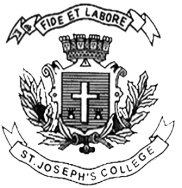 ST. JOSEPH’S COLLEGE (AUTONOMOUS), BANGALORE-27UG – I SEMESTERSEMESTER EXAMINATION: OCTOBER 2021 (Examination conducted in January-March 2022)BC OE 3: Advertisement and Content MarketingTime- 2 hrs				 	Max Marks-60This paper contains ___1__ printed page and four partsSection AI. Answer any five of the following 			                  (2 x 5 = 10 marks)What does “AIDA” stand for?State two drawbacks of Internet advertising.What is blog marketing?Enlist two purposes of advertising.State any two characteristics of a Brand Campaign.What is publicity?Section BII. Answer any three of the following 			                  (5 x 3 = 15 marks)Distinguish between advertising and propaganda.Explain the importance of research in advertising.Outline the advantages and disadvantages for outdoor advertising.Elucidate any 5 types of content in marketing.Write a short note on emerging media platforms for advertising products or services. Section C III. Answer any two of the following 			               (10 x 2 = 20 marks)Explain two broadcast medias that can be used to advertise products or services. Enlist two pros and cons of each media.Explain any five types of advertising appeals.Discuss the ethical issues involved in advertising a product or service.Section DIII. Answer the following 					                   	(15marks)Draw a pamphlet/flyer promoting an imaginary company’s product or service of your choice. (5 marks)Explain any 5 elements of copywriting. (10 marks)